DA BI V LETU, KI PRIHAJA,MIR IMELI,SREČO DOŽIVELI,DA VAM ZDRAVJE BI SLUŽILOIN RAZUMEVANJE NE ZAPUSTILO.VABILOSpoštovani!V ČETRTEK, 7.1.2016, ob 16. uri,vas vabimo na družabno srečanje starejših krajanovv Podružnično osnovno šolo Lom.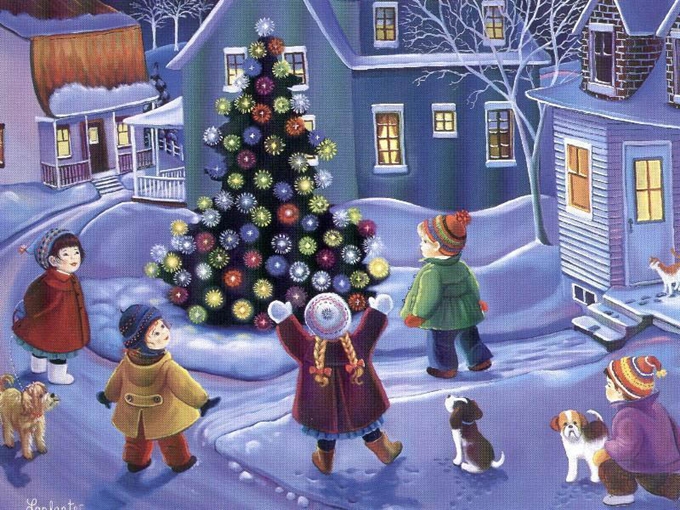 Veselimo se srečanja z vami!                                                                                                       KRAJEVNI ODBOR RK LOM                                                            KRAJEVNA SKUPNOST LOMLom, 30. 12. 2015                                                                                       POŠ LOM